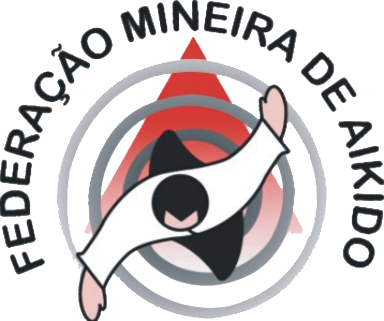 FICHA DE CADASTRO DE ALUNOSNOME: NOME DO PAI: NOME DA MÃE: CPF:                                              IDENTIDADE: DATA DE NASCIMENTO:      /     /NATURALIDADE: TELEFONE:                                                 CELULAR: E-MAIL: CONTATO DE EMERGÊNCIA: ENDEREÇO: NÚMERO:              COMPLEMENTO:                                      CEP: BAIRRO: CIDADE: FAVOR ENCAMINHAR PARA O E-MAIL cadastrosaikidominas@gmail.com- UMA FOTO DO AIKIDOCA (PODE SER TIRADA DO CELULAR)- UMA FOTO DO COMPROVANTE DE RESIDÊNCIA, DE UM DOCUMENTO COM FOTO E DO COMPROVANTE DE DEPÓSITO DE R$ 60,00 (BANCO DO BRASIL – AGÊNCIA 3857-1, CONTA: 111048-9, CNPJ/PIX: 07.250.688/0001-07)OBS.: PARA ALUNOS JÁ FILIADOS É NECESSÁRIO O NÚMERO DE INSCRIÇÃO NA FMA E TODAS AS DATAS DAS PROMOÇÕES E O COMPROVANTE DE PAGAMENTO DA ANUIDADE.DOJO: ___________________________         NÚMERO DE INSCRIÇÃO NA FMA: ____________GRAUSDATAS6º KYU5º KYU4º KYU3º KYU2º KYU1º KYU1º DAN2º DAN3º DAN4º DAN